HỘI CHỢ XUÂN GIẢNG VÕ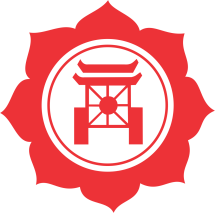 Từ ngày 02 tháng 02 đến 8 tháng 02 năm 2021Trung tâm Triển lãm Quốc tế Hà Nội (I.C.E)91 Trần Hưng Đạo, Quận Hoàn Kiếm, Hà Nội                       BẢN ĐĂNG KÝ THUÊ VẬT DỤNGTên công ty : __________________________________________________________Gian hàng : ____________Địa chỉ:________________________________________________________Mã số thuế: __________________Tel:__________________________________ Fax: _____________________Người đại diện:  _____________________________Mobile: _________________Email: __________________Ký và ghi rõ họ tên:_________________________________________Ngày:          /            /  20Tất cả các thiết bị được yêu cầu là thuê và đơn vị tham gia triển lãm phải chịu trách nhiệm bằng tiền đối với bất kỳ hư hại hoặc mất mát nào đối với các thiết bị này. Nếu đơn vị có nhu cầu thuê  những thiết bị không được liệt kê ở đây, vui lòng liên hệ trực tiếp.Mọi yêu cầu sau đó có thể được chấp nhận và phải chịu phí phát sinh như sau:  Sau hạn đăng ký : + 10%, Trong thời gian diễn ra triển lãm : +30%. Giá trên chưa bao gồm 10% thuế GTGT.Tiền phí có thể trả bằng tiền mặt hoặc chuyển khoản đến: Đơn vị thụ hưởng: CÔNG TY CP DỊCH VỤ TRIỂN LÃM KINH KỲ. Tài khoản VND : 1221 0000 995399. Tại: Ngân hàng TMCP Đầu tư và Phát triển Việt Nam BIDV Chi nhánh Hà Thành. Địa chỉ: 74 Thợ Nhuộm, quận Hoàn Kiếm, Hà Nội, Việt NamĐại diện công ty(Ký ghi rõ họ tên)Gửi mẫu đăng ký này tới:Liên hệ: Nguyễn Hồng Nhung (0982409990)  		Email:  nhungnh@cesco.vn	Nguyễn Thị Việt Hải (0912494646)			Email: ntvhai@vefac.vnCodeThiết bịĐơn giá (VND)Số lượngThành tiềnRCQuầy tiếp tân760.000ICBàn thông tin (1000L x 500W x 750H mm)330.000LCTủ có khoá (1000L x 500W x 750H mm)460.000ST – 01Bàn vuông (740L x 740W x 720H mm)330.000ST – 02Bàn vuông (650L x 650W x 760H mm)390.000RTBàn tròn330.000G-RTBàn kính tròn390.000DPC -01Bục trưng bày (500L x 500W x 500H mm)240.000DPC -02Bục trưng bày (500L x 500W x 1000H mm)340.000DPC -03Bục cong trưng bày (1000L x 500W x 1000H)750.000DPS –01Tủ trưng bày (1000L x 500W x 1000H mm)980.000DPS -02Tủ trưng bày (1000L x 500W x 2000H mm)1.350.000DPS -03Tủ trưng bày (500L x 500W x 1000H mm)700.000DPS -04Tủ trưng bày (500L x 500W x 2000H mm)1.000.000DPS- 4STủ kính 4 mặt 5 tầng1.000.000DPS- 3LTủ kính 3 tầng (1150L x 350W x 1060H mm)750.000F12Ghế tựa chân inox140.000F13Ghế  da tựa có tay350.000F14Ghế quầy bar250.000F15Ghế Sofa500.000F16Giá nghiêng hoặc thẳng (1000L x 300W mm)140.000F17Cây cảnh 150.000F18Cánh cửa có khóa750.000F19Vách triển lãm (1000W x 2500H mm)280.000F20Giá để tài liệu (750mmH)140.000F21Giá để brochure ziczac750.000CộngCộngVAT 10%VAT 10%Tổng cộngTổng cộng